Limpsfield Junior School Review of Pupil Premium Outcomes 2016/2017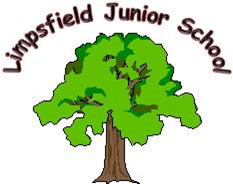 This report provides information on the impact of the 2016/2017 pupil premium strategy for Limpsfield Junior School. It should be read in conjunction with the 2016/2017 Limpsfield Junior School Pupil Premium Strategy (available on the school website).Table 1: 2017 End of Ks2 Outcomes- ProgressTable 1 indicates that Limpsfield pupil premium children do better than national in regards to writing and are close to national in maths. In 2017 there was a significant gap between the Limpsfield pupils in receipt of pupil premium and other children nationally. This is an identified priority in the School Improvement Plan.Table 2: 2017 End of Ks2 Outcomes- Attainment**These outcomes are un-validated and will change slightly as a result of 1 discountTable 3: 2017 Pupil Premium Attainment BreakdownTable 2 shows that the percentage of disadvantaged children achieving at least the expected standard nationally was significantly below the figure for ‘other’ children nationally in all areas. Table 3 is a further breakdown of children in receipt of Pupil Premium and takes into account other barriers that they may have in regards to learning. Outcomes clearly show that for the children who were identified as exclusively Pupil Premium, outcomes were high in all areas, 88%, 100%, 88%- in Reading, Writing and Maths. In all areas the percentage was above those for children identified as having no barriers and above for ‘others’ nationally.Where children have an additional barrier to learning above pupil premium then there is a significant drop in those achieving national expectations. Of the four children who were identified as having SEND and in receipt of Pupil Premium, only one achieved national. Two of the children had Educational Health Care plans and the third had identified learning difficulties. Of the children identified as having EAL as an additional barrier to Pupil Premium, 4 identified as not achieving national were from vulnerable groups. None of the children identified as having three barriers to learning achieved national (although this was a cohort of only 2).Progress Outcomes for the 2015/2016 Years 3, 4 and 5 pupil cohortsProgress for pupils in years 3, 4 and 5 is based on the children progressing through a series of statements that are linked to the national curriculum. The number of statements achieved is linked to steps. We are generally looking for the children to make 3 steps progress a year.Year 3 Overall, progress outcomes for Y3 pupils in receipt of pupil premium was slightly higher than other pupils in school.Year 4Overall, progress outcomes for Y4 pupils in receipt of pupil premium was slightly higher than other pupils in school.Year 5Progress outcomes for Y5 pupils in receipt of pupil premium was below other pupils in school in all areas. The difference is greater in reading and writing than it is in maths. Attainment Outcomes for the 2015/2016 Years 3, 4 and 5 pupil cohortsTo measure the attainment of pupils the school looks at those who are being taught an age related curriculum as a percentage of the whole pupil cohort.Year 3At the end of Y3 there was a significant gap in attainment across all areas between those children identified as disadvantaged and other children in school. Year 4In Y4 the difference is most pronounced in reading maths with the number of disadvantaged pupils on an age related curriculum for writing and maths not far below other pupils in school.Year 5For the Y5 pupils, the gap between disadvantaged pupils and other pupils is greatest in reading and maths.Attendance Outcomes Attendance data for the 2016/2017 academic year shows a drop for those children in receipt of pupil premium over the previous years. There was a significant impact on the 2016/2017 attendance data at the beginning of the academic year which the school worked hard to address throughout the year.Persistent Absence 2015/2016The number of pupil premium children identified as meeting the persistent absence threshold (attendance at 90% or below) fell in 2016/2017. Wider OutcomesThe wider outcomes for pupil premium included:Broadening pupils experiences through participation in clubs and extracurricular activities including sports and physical activities, cooking and healthy lifestyles, charities, music, dramaProviding children with a broader understanding of the world through meaningful curriculum experiencesProgress in identified barriers to learning including speech and language and social, emotional The development of social skills and empathyProgressProgressProgressReadingWritingMathsLimpsfield-1.08+0.42+0.72Disadvantaged (Limpsfield)-2.73+0.24-0.36Other (National)+0.33+0.17+0.28Difference (Limpsfield Disadvantaged to National Other)-3.06+0.07-0.64% of pupils at Expected Standard +% of pupils at Expected Standard +% of pupils at Expected Standard +% of pupils at Expected Standard +ReadingWritingMathsR,W&MDisadvantaged46%54%54%43%Other (school)74%74%81%68%Difference-28%-20%-27%25%Other (national)77%81%80%67%Difference-31%-27%-26%-24%% of pupils at Expected Standard +% of pupils at Expected Standard +% of pupils at Expected Standard +ReadingWritingMathsPP (8)88%100%88%PP+SEND (4)25%25%25%PP+EAL (12)50%58%58%PP+EAL+SEND (2)0%0%0%No barriers (12)83%92%92%Other (national)77%81%80%Progress in StepsProgress in StepsProgress in StepsReadingWritingMathsDisadvantaged (24 pupils)+2.7+2.8+3School Other (36 pupils)+2.6+2.7+2.9Difference+0.1+0.1+0.1Progress in StepsProgress in StepsProgress in StepsReadingWritingMathsDisadvantaged+2.7+2.7+2.9Other (school)+2.6+2.8+2.6Difference+0.1+0.1+0.3Progress in StepsProgress in StepsProgress in StepsReadingWritingMathsDisadvantaged+2.8+2.9+3Other (school)+3.4+3.4+3.1Difference-0.6-0.5-0.1% on Age Related Curriculum% on Age Related Curriculum% on Age Related CurriculumReadingWritingMathsDisadvantaged63%70%71%Other (school)83%87%94%Difference-20%-17%-23%% on Age Related Curriculum% on Age Related Curriculum% on Age Related CurriculumReadingWritingMathsDisadvantaged68%77%82%Other (school)76%78%86%Difference-8%-1%-4%% on Age Related Curriculum% on Age Related Curriculum% on Age Related CurriculumReadingWritingMathsDisadvantaged67%71%67%Other (school)82%77%82%Difference-15%-6%-15%Whole school attendancePupil Premium AttendanceDifference2014/201595%93.3%-1.7%2015/201695.8%93.8%-2%2016/201795.2%93%-2.2%Number of pupils who met absence threshold% of pupils who met absence thresholdNumber of other pupils who met absence threshold% of other pupils who met absence threshold Number of Pupil Premium pupils who met absence threshold% of Pupil Premium pupils who met absence threshold2015/20163514%146%218%2016/20173012%135%177%Difference-5-2%-1-1%-4-1%